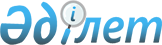 Семей қаласы аумағында сайлау учаскелерін құру туралы
					
			Күшін жойған
			
			
		
					Шығыс Қазақстан облысы Семей қаласының әкімінің 2018 жылғы 12 қазандағы № 8 шешімі. Шығыс Қазақстан облысы Әділет департаментінің Семей қаласындағы Әділет басқармасында 2018 жылғы 20 қарашада № 5-2-187 болып тіркелді. Күші жойылды - Шығыс Қазақстан облысы Семей қаласы әкімінің 2019 жылғы 10 желтоқсандағы № 5 шешімімен
      Ескерту. Күші жойылды - Шығыс Қазақстан облысы Семей қаласы әкімінің 10.12.2019 № 5 шешімімен (алғашқы ресми жарияланған күнінен кейін күнтізбелік он күн өткен соң қолданысқа енгізіледі).

      РҚАО-ның ескертпесі.

      Құжаттың мәтінінде түпнұсқаның пунктуациясы мен орфографиясы сақталған.
      "Қазақстан Республикасындағы сайлау туралы" Қазақстан Республикасының 1995 жылғы 28 қыркүйектегі Конституциялық Заңының 23-бабына және "Құқықтық актілер туралы" Қазақстан Республикасының 2016 жылғы 6 сәуірдегі Заңының 27-бабына сәйкес, Семей қаласының әкімі ШЕШІМ ҚАБЫЛДАДЫ:
      1. Осы шешімге қосымшаға сәйкес Семей қалалық аумақтық сайлау комиссиясымен келісім бойынша Семей қаласының аумағында сайлау учаскелері құрылсын.
      2. Шығыс Қазақстан облысы Семей қаласы әкімінің:
      1) "Семей қаласы аумағында сайлау учаскелерін құру туралы" 2017 жылғы 29 наурыздағы № 2 (Нормативтік құқықтық актілерді мемлекеттік тіркеу тізілімінде № 4989 тіркелген, 2017 жылғы 11 мамырда электрондық түрде Қазақстан Республикасы нормативтiк құқықтық актілерiнiң эталондық бақылау банкiнде, 2017 жылғы 16 мамырда "Семей таңы" және "Вести Семей" газеттерінде жарияланған);
      2) "Семей қаласы аумағында сайлау учаскелерін құру туралы" Семей қаласы әкімінің 2017 жылғы 29 наурыздағы № 2 шешіміне өзгерістер енгізу туралы" 2018 жылғы 4 сәуірдегі № 3 (Нормативтік құқықтық актілерді мемлекеттік тіркеу тізілімінде № 5-2-164 тіркелген, 2018 жылғы 19 сәуірде электрондық түрде Қазақстан Республикасы нормативтiк құқықтық актілерiнiң эталондық бақылау банкiнде, 2018 жылғы 24 сәуірде "Семей таңы" және "Вести Семей" газеттерінде жарияланған) шешімдерінің күші жойылды деп танылсын.
      3. Осы шешім оның алғашқы ресми жарияланған күнінен кейін күнтізбелік он күн өткен соң қолданысқа енгізіледі. № 149 сайлау учаскесі
      Орталығы: "№ 21 жалпы орта білім беретін мектеп" коммуналдық мемлекеттік мекемесі, Лебаев көшесі, нөмірі жоқ.
      1 Лесотарная көшесі, 1-29 үйлер, 2 Лесотарная көшесі, 1-25 үйлер, Нижне-Ключевая көшесі, 1-25 үйлер, Верхне-Ключевая көшесі, 1-7 үйлер, 1 Жоламан көшесі, 1-59 үйлер, 2 Жоламан көшесі, 1-64 үйлер, 3 Жоламан көшесі, 1-55 үйлер, 4 Жоламан көшесі, 1-76 үйлер, 5 Жоламан көшесі, 1-25 үйлер, 6 Жоламан көшесі, 1-27 үйлер, 7 Жоламан көшесі, 1-22 үйлер, ет комбинатының базасы, Рехтик көшесі, Шульбинская көшесі, 1-24 үйлер, Қарагандинская көшесі, 1-59 үйлер, Бухтарминская көшесі, 1-33 үйлер, Убинская көшесі, 1-11 үйлер, Георгиевская көшесі, 1-33 үйлер, 7 Кирпичный тұйық көшесі, 1-53 үйлер, 8 Кирпичный тұйық көшесі, 1-31 үйлер, 666 Километр көшесі. № 150 сайлау учаскесі
      Орталығы: "№ 48 жалпы орта білім беретін мектеп" коммуналдық мемлекеттік мекемесі, Холодный ключ кенті, Школьная көшесі, 42.
      Холодный ключ кенті, Шульбинский жол үсті көшесін, Лениногорская көшесін, екі жағын қосқанда. № 151 сайлау учаскесі
      Орталығы: "№ 21 жалпы орта білім беретін мектеп" коммуналдық мемлекеттік мекемесі, Лебаев көшесі, нөмірі жоқ.
      Лебаев көшесінен бастап Алматы – Семей бас теміржол желісі бойымен қаланың оңтүстік шетіне дейін, 1 Кирпичный тұйық көшесіндегі барлық тұрғын үйлерді, 1-34 үйлерді, 2 Кирпичный тұйық көшесіндегі 1-55 үйлерді, 3 Кирпичный тұйық көшесіндегі 3-44 үйлерді, 4 Кирпичный тұйық көшесіндегі 1-75 үйлерді, 5 Кирпичный тұйық көшесіндегі 3-135 үйлерді, 6 Кирпичный тұйық көшесіндегі 1-66а үйлерді, 9 Кирпичный тұйық көшесіндегі 1-55 үйлерді, 10 Кирпичный тұйық көшесіндегі 1-52 үйлерді, Кірпіш зауыты көшесі, 19-50 үйлерді, 2 Кирпичный тұйығындағы 2-10 үйлерді, 3 Кирпичный тұйығындағы 3-44 үйлерді қосқанда, Лебаев көшесіне шығып, Лебаев көшесіндегі 1-51 үйлер, бұрынғы "Сары-арқа" акционерлік қоғамының жүк түсіру алаңшасына дейін. № 152 сайлау учаскесі
      Орталығы: "№ 13 жалпы орта білім беретін мектеп" коммуналдық мемлекеттік мекемесі, Әуезов даңғылы, 85.
      Әуезов даңғылынан теміржол желісінің бойымен Ертіс өзенінің жағасына дейін, Ертіс өзенінің жағасы бойымен Краснознаменная көшесіне дейін, Краснознаменная көшесіндегі тұрғын үйлерді қосқанда, Титов көшесіне дейін, Титов көшесімен, Титов көшесіндегі 144, 146, 148, 159-үйлерді және Пищевиков көшесіндегі 5, 7, 9, 11- үйлерді қосқанда, Кабельный тұйық көшесіне дейін, Кабельный тұйық көшесінің тақ жағынан Әуезов даңғылына дейін, Әуезов даңғылының тақ жағынан теміржол өткеліне дейін, бұрынғы СКТУ-6 екі жатақханасын қоспағанда. № 153 сайлау учаскесі
      Орталығы: "№ 41 жалпы орта білім беретін мектеп" коммуналдық мемлекеттік мекемесі, Титов көшесі, 138.
      Сорокин көшесінен бастап, Титов көшесінің жұп жағынан, Титов көшесі, 155а бойынша "Транспорт" өндірістік бірлестігінің жатақханасын қосқанда, Краснознаменная көшесіне дейін, Краснознаменная көшесімен, Титов көшесіндегі 144, 146, 148, 159-үйлерді және Пищевиков көшесіндегі 5, 7, 9, 11-үйлерді қоспағанда, Алматы-Семей теміржол желісіне дейін, теміржол желісінің бойымен Сорокин көшесіне дейін, Сорокин көшесінің тақ жағынан Титов көшесіне дейін, Околоток 1 көшесіндегі 2 пәтерлі тұрғын үйді қосқанда. № 154 сайлау учаскесі
      Орталығы: "Құрылыс колледжі" коммуналдық мемлекеттік қазыналық кәсіпорны (спорт залы), Парковая көшесі, 1.
      Автоколонна аумағынан бастап, Аягузская көшесіндегі теміржол желісінің бойымен, үй құрылыстары аяқталғанға дейін, Аэропорт көшесіндегі барлық тұрғын үйлерді, 6-180 тұрғын үйлерді, әуе кәсіпорнының тұрғын үйлерін және Юность тұйық көшесін қосқанда. № 155 сайлау учаскесі
      Орталығы: "№ 19 жалпы орта білім беретін мектеп" коммуналдық мемлекеттік мекемесі, Юность көшесі, 80.
      "Юность" тұрғын ауданы, 8, 25, 29, 31, 33, 33а, 35, 39, 49, 69, 71, 75, 77, 79-үйлер, Юность ықшамауданының 3-үйі мен 1/1 жатақханасын қосқанда. № 1134 сайлау учаскесі
      Орталығы: "№ 19 жалпы орта білім беретін мектеп" коммуналдық мемлекеттік мекемесі, Юность көшесі, 80.
      "Юность" тұрғын ауданы, 4, 7, 37, 41, 43, 45, 47, 51, 55, 57, 59, 63, 65, 67, 73-үйлер, Юность ықшамауданының 4/3-үйі мен 1/2 жатақханасын қосқанда. № 156 сайлау учаскесі
      Орталығы: "Құрылыс колледжі" коммуналдық мемлекеттік қазыналық кәсіпорны (акт залы), Парковая көшесі, 1.
      Құрылыс колледжінің ғимаратынан бастап, автоколонна бойымен Селевин көшесіне дейін, Селевин көшесімен, Селевин көшесіндегі 34, 36, 38, 40, 42, 44-үйлерді қосқанда, Юность көшесіне дейін, Юность көшесімен, Юность ықшамауданының 1, 2-үйлерін қосқанда, "Юность" тұрғын ауданына дейін, "Юность" тұрғын ауданының 5, 19, 21, 23, 27, 53, 61-тұрғын үйлерін қосқанда, құрылыс колледжінің ғимаратына дейін, Юность көшесіндегі 10/1-үйді қосқанда. № 200 сайлау учаскесі
      Орталығы: "№ 49 жалпы орта білім беретін мектеп" коммуналдық мемлекеттік мекемесі, Ұшақтар ықшамауданы, 1.
      Селевин көшесінен бастап, Автодорожная көшесінің тақ жағынан, Молодогвардейская көшесіне дейін, Молодогвардейская көшесінің тақ жағынан, Знаменская көшесіне дейін, Знаменская көшесінің тақ жағынан, Коконская көшесіне дейін, Коконская көшесінің тақ жағынан, Комсомол кентінің шетіне дейін, Комсомол кенті шетінің бойымен Волгоградская көшесіне дейін, Волгоградская көшесімен, Юность ауданындағы Ұшақтар жаңа тұрғын алабын (оның ішінде мемлекеттік бағдарлама бойынша салынған бір қабатты 50 үй) қосқанда, Селевин көшесіне дейін, Селевин көшесімен, Селевин көшесіндегі 34, 36, 38, 40, 42, 44-үйлерді қоспағанда, Автодорожная көшесіне дейін.  № 157 сайлау учаскесі
      Орталығы: "Қайрат Рысқұлбеков атындағы № 33 жалпы орта білім беретін мектеп" коммуналдық мемлекеттік мекемесі, Молодогвардейская көшесі, 48.
      Молодогвардейская көшесінен бастап, Янушкевич көшесінің жұп жағынан, Автодорожная көшесіне дейін, Автодорожная көшесінің тақ жағынан, Молодогвардейская көшесіне дейін, Молодогвардейская көшесінің жұп жағынан, Янушкевич көшесіне дейін. 18 Подстанцияның тұрғын үйлерін қосқанда. № 158 сайлау учаскесі
      Орталығы: "Қайрат Рысқұлбеков атындағы № 33 жалпы орта білім беретін мектеп" коммуналдық мемлекеттік мекемесі, Молодогвардейская көшесі, 48.
      Янушкевич көшесінен бастап, Молодогвардейская көшесінің жұп жағынан, Знаменская көшесіне дейін, Знаменская көшесінің жұп жағынан, Коконская көшесіне дейін, Коконская көшесінің жұп жағынан, Комсомол кентінің шетіне дейін, Комсомол кенті шетінің бойымен Знаменка тас жолына дейін, Знаменка тас жолы бойымен Янушкевич көшесіне дейін, Янушкевич көшесінің тақ жағынан, Молодогвардейская көшесіне дейін.  № 159 сайлау учаскесі
      Орталығы: "Балалар өнер мектебі" коммуналдық мемлекеттік қазыналық кәсіпорны, Байтұрсынов көшесі, 67а.
      Ертіс өзенінің жағасынан бастап, Тарбағатай көшесінің тақ жағынан, Комсомол көшесіне дейін, Комсомол көшесіндегі 33-69 үйлер, Внутриквартальная көшесіне дейін, Внутриквартальная көшесіндегі 1-9 тақ санды үйлер, Байтұрсынов тұйық көшесіне дейін, Селевин көшесіндегі 12, 14-үйлерді қосқанда, Байтұрсынов тұйық көшесінің тақ жағынан, Сорокин көшесіне дейін, Сорокин көшесінің тақ жағынан Әуезов даңғылына дейін, Әуезов даңғылының тақ жағынан Әуезов даңғылындағы 41, 43, 47, 49-үйлерді қосқанда, теміржол өткеліне дейін, теміржол желісінің бойымен Ертіс өзенінің жағасына дейін, Ертіс өзенінің жағасы бойымен Тарбағатай көшесіне дейін. № 160 сайлау учаскесі
      Орталығы: "№ 42 жалпы орта білім беретін мектеп" коммуналдық мемлекеттік мекемесі, Әуезов даңғылы, 112.
      Селевин көшесінен бастап Әуезов даңғылындағы 98-114а үйлер, бұрынғы троллейбус паркінің аумағын қосқанда, Уральский жол үсті көшесіне дейін, Уральский жол үсті көшесінің тақ жағынан Селевин көшесіне дейін, Селевин көшесіндегі 15-15а үйлер Әуезов даңғылына дейін, Болашақ және Келешек жекеменшік секторын қосқанда.  № 161 сайлау учаскесі
      Орталығы: "№ 35 жалпы орта білім беретін мектеп" коммуналдық мемлекеттік мекемесі, Селевин көшесі, 24.
      Сорокин көшесінен бастап Алматы-Семей теміржол желісі бойымен Бозтаев көшесіндегі 79-үйге дейін, Кустанайская көшесіндегі 79-үйді қоспағанда Тарбағатай көшесіне дейін, Тарбағатай көшесіндегі 61-үйді қосқанда Уральский жол үсті көшесіне дейін, Уральский жол үсті көшесінің жұп жағынан Сорокин көшесіне дейін, Сорокин көшесіндегі 36, 38, 40, 42, 44, 46, 50-үйлерді қосқанда, Алматы - Семей теміржол желісіне дейін. № 162 сайлау учаскесі
      Орталығы: "Балалар мен жастардың шығармашылық сарайы" коммуналдық мемлекеттік қазыналық кәсіпорнының № 2 корпусы, Селевин көшесі, 12 "Б".
      Безымянная көшесінен бастап Колхозная көшесімен, Колхозная көшесіндегі 49, 59-үйлерді қоспағанда, Әуезов даңғылына дейін, Әуезов даңғылының жұп жағынан, Селевин көшесіне дейін, Селевин көшесіндегі 16, 18, 20, 22 -жұп санды үйлер Безымянная көшесіне дейін, Безымянная көшесінің тақ жағынан 21, 23, 27-үйлер Колхозная көшесіне дейін, 410 кварталдың барлық үйлерін, Лермонтов көшесіндегі 54, 60, 60-1, 62, 64-үйлерді қосқанда. № 163 сайлау учаскесі
      Орталығы: "№ 20 жалпы орта білім беретін мектеп" коммуналдық мемлекеттік мекемесі, Байтұрсынов көшесі, 67.
      Тарбағатай көшесінен бастап, Комсомол көшесіндегі 26-54 жұп санды үйлер Внутриквартальная көшесіне дейін, Внутриквартальная көшесіндегі 2-6 жұп санды үйлер Байтұрсынов тұйық көшесіне дейін, Селевин көшесіндегі 12, 14-үйлерді қоспағанда, Байтұрсынов тұйық көшесінің жұп жағынан Сорокин көшесіне дейін, Байтұрсынов тұйық көшесінің жұп жағынан Сорокин көшесіне дейін, Сорокин көшесінің жұп жағынан, Әуезов даңғылына дейін, Әуезов даңғылының тақ жағынан, Әуезов даңғылындағы 41, 43, 47, 49-үйлерді қоспағанда, Тарбағатай көшесіне дейін, Тарбағатай көшесінің тақ жағынан Комсомол көшесіне дейін, Байтұрсынов көшесі, 46 және Өтепбаев көшесіндегі 50, 50б, 50в тұрғын үйлерді қоспағанда. № 164 сайлау учаскесі
      Орталығы: Байтұрсынов көшесі, 29 бойынша ғимараттағы үй-жай.
      Ертіс өзенінің жағасынан бастап, Театральная көшесіндегі 5-25 тақ санды үйлер,15-ықшамауданның 18-тұрғын үйін қосқанда, Әуезов даңғылына дейін, Әуезов даңғылымен, 15-ықшамауданның 15, 27в тұрғын үйлерін қосқанда, Байтұрсынов көшесіне дейін, Байтұрсынов көшесімен Тарбағатай көшесіне дейін, Өтепбаев көшесіндегі 44, 50, 50б, 50в тұрғын үйлерін қосқанда, Тарбағатай көшесіндегі 4-20 жұп санды үйлер, Ертіс өзенінің жағасына дейін. № 165 сайлау учаскесі
       Орталығы: "Шәкәрім атындағы үш тілде оқытатын көпбейінді гимназия" коммуналдық мемлекеттік мекемесі, Байтұрсынов көшесі, 38.
      Алматы–Семей теміржол желісінен бастап Колхозная көшесінің екі жағы, Бозтаев көшесі, 75 және Кустанайская көшесіндегі 77, 79-үйлерді қосқанда, Колхозная көшесіндегі 49, 59-үйлер Әуезов даңғылына дейін, Әуезов даңғылынан бастап Лермонтов көшесімен Байтұрсынов көшесіне дейін, Байтұрсынов көшесіндегі 46-тұрғын үйді қосқанда, Байтұрсынов көшесіндегі 29, 31-тақ санды үйлер Баздырев көшесіне дейін, Баздырев көшесінен Жаңасемей көшесіне дейін, Жаңасемей көшесіндегі 30, 42, 44-жұп санды үйлер, 31б тақ санды тұрғын үйді қосқанда, Театральная көшесіне дейін, Театральная көшесіндегі 37, 41-тақ санды үйлер Безымянная көшесіне дейін, Безымянная көшесінің тақ жағынан теміржол желісіне дейін, теміржол желісінің бойымен Лермонтов көшесіне дейін, Бозтаев көшесіндегі, 61а тұрғын үйді, Әуезов даңғылы, 42, Лермонтов көшесі, 54 екі тұрғын үйді және Безымянная көшесіндегі 2 және 4-тұрғын үйді қоспағанда. № 166 сайлау учаскесі
      Орталығы: "№ 27 жалпы орта білім беретін мектебі" коммуналдық мемлекеттік мекемесі, Әуезов даңғылы, 17.
      Бозтаев көшесіндегі 59, 61а тұрғын үйлер, Островский көшесіндегі 5а, 5б, 8, 10, 12-тұрғын үйлер, Узбекская көшесіндегі 6, 8, 10, 11, 13, 15, 17, 19, 21, 40-тұрғын үйлер, Безымянная көшесіндегі 2, 4-тұрғын үйлерді, Жаңасемей көшесіндегі 31е үйді қосқанда. № 167 сайлау учаскесі
      Орталығы: "Шәкәрім атындағы үш тілде оқытатын көпбейінді гимназия" коммуналдық мемлекеттік мекемесі, Байтұрсынов көшесі, 38.
      Ертіс өзенінің жағасынан бастап, Иртышская көшесіндегі 3-13 тақ санды үйлер, Иртышская көшесіндегі 17-тұрғын үйді қоспағанда, Победа көшесіне дейін, Победа көшесінен бастап Жаңасемей көшесіне дейін, Жаңасемей көшесінің тақ жағынан, 31б үйді қоспағанда, Театральная көшесіне дейін, Театральная көшесіндегі 2, 2а, 4, 6-жұп санды үйлер, Байтұрсынов көшесіндегі 38-тұрғын үйді қосқанда, Ертіс өзенінің жағасына дейін, 15-ықшамауданның 18-тұрғын үйін қоспағанда, Ертіс өзенінің жағасы бойымен Иртышская көшесіне дейін. № 168 сайлау учаскесі
      Орталығы: "Геодезия және картография колледжі" коммуналдық мемлекеттік қазыналық кәсіпорнының корпусы, Затаевич көшесі, 4.
      Алматы–Семей теміржол желісінен бастап, Первомайская көшесімен Байтұрсынов көшесіне дейін, Байтұрсынов көшесімен, Байтұрсынов көшесі, 1а және Первомайская көшесі, 41-үйлерді қосқанда, Пожарная көшесіне дейін, Пожарная көшесімен Өтепбаев көшесіне дейін, Өтепбаев көшесімен Победа көшесіне дейін, Победа көшесіндегі 18, 20-үйлер, Иртышская көшесіндегі 17-тұрғын үйді қосқанда, Алматы–Семей теміржол желісіне дейін, теміржол желісінің бойымен Первомайская көшесіне дейін. № 169 сайлау учаскесі
      Орталығы: "№ 30 жалпы орта білім беретін мектеп" коммуналдық мемлекеттік мекемесі, Өтепбаев көшесі, 37 "А".
      Әуезов даңғылынан бастап, Первомайская көшесіндегі 37а–39 тақ санды үйлер Байтұрсынов көшесіне дейін, Байтұрсынов көшесімен, Байтұрсынов көшесіндегі 1а және Первомайская көшесіндегі 41-үйлерді қоспағанда, Пожарная көшесіне дейін, Пожарная көшесімен Өтепбаев көшесіне дейін, Өтепбаев көшесі, 4-тұрғын үйді қосқанда, Победа көшесіне дейін, Победа көшесіндегі 4-14 жұп санды үйлер Ертіс өзенінің жағасына дейін, Ертіс өзенінің жағасы бойымен Первомайская көшесіне дейін, Первомайская көшесіндегі 9-19 тақ санды үйлер Бөгембайұлы көшесіне дейін, Бөгембайұлы көшесіндегі 11, 35, 41, 43-тақ санды үйлер Крестьянская көшесіне дейін, Крестьянская көшесінің жұп жағынан, Бөгембайұлы көшесіндегі 40-тұрғын үйді, Семей телекоммуникациялар торабы жатақханасын, Затаевич көшесі, 31-тұрғын үйді қоспағанда, Әуезов даңғылына дейін, Әуезов даңғылымен Первомайская көшесіне дейін. № 170 сайлау учаскесі
      Орталығы: "№ 7 жалпы орта білім беретін мектеп-лицей" коммуналдық мемлекеттік мекемесі, 15-ықшамауданы, Бөгембайұлы көшесі, 38 "А".
      Әуезов даңғылынан бастап Тәңірбергенов көшесімен Тәңірбергенов көшесі, 25 және Әуезов даңғылы, 3-тұрғын үйлерді қоспағанда, Бөгембайұлы көшесіне дейін, Бөгембайұлы көшесіндегі 30-38 жұп санды үйлер, Крестьянская көшесіне дейін, Крестьянская көшесімен Бөгембайұлы көшесі, 40-тұрғын үйді, Семей телекоммуникациялар торабы жатақханасын және Затаевич көшесі, 31-тұрғын үйді қосқанда, Әуезов даңғылына дейін, Әуезов даңғылымен "Мечта" дүкені кіріктірілген 37-үйді қосқанда, Тәңірбергенов көшесіне дейін. № 171 сайлау учаскесі
      Орталығы: "Геодезия және картография колледжі" коммуналдық мемлекеттік қазыналық кәсіпорны, Заря көшесі, 42.
      Ертіс өзенінің жағасынан бастап, Первомайская көшесіндегі 14, 16-жұп санды үйлер Бөгембайұлы көшесіне дейін, Бөгембайұлы көшесіндегі 21-25 тақ санды үйлер Тәңірбергенов көшесіне дейін, Тәңірбергенов көшесімен Әуезов даңғылына дейін, Тәңірбергенов көшесі, 25 және Әуезов даңғылы, 3-тұрғын үйді қосқанда, Әуезов даңғылындағы 4, 4а жұп санды үйлер Первомайская көшесіне дейін, Первомайская көшесіндегі 24а, 28, 28б, 30а жұп санды үйлер Алматы-Семей теміржол желісіне дейін, теміржол желісінің бойымен Ертіс өзенінің жағасына дейін, Ертіс өзенінің жағасы бойымен Первомайская көшесіне дейін. № 172 сайлау учаскесі
      Орталығы: "Геологиялық барлау колледжі" коммуналдық мемлекеттік қазыналық кәсіпорны, Кәрменов көшесі, 11.
      Первомайская көшесінен бастап, Алматы–Семей теміржол желісінің бойымен Селевин көшесіне дейін, Селевин көшесінен бастап, Автодорожная көшесінің тақ жағынан Рысқұлов көшесіне дейін, Рысқұлов көшесінің тақ жағынан Первомайская көшесіне дейін, Рысқұлов көшесі, 87 және Первомайская көшесі, 79-үйлерді қоспағанда, Кәрменов көшесіне дейін, Кәрменов көшесінің тақ жағынан 2 Школьная көшесіне дейін, 2 Школьная көшесінің тақ жағынан Стаханов көшесіне дейін, геологиялық барлау колледжінің екі жатақханасын қосқанда, Стаханов көшесінің жұп жағынан Первомайская көшесіне дейін, Первомайская көшесінің тақ жағынан, Алматы – Семей теміржол желісіне дейін. № 206 сайлау учаскесі
      Орталығы: "Геологиялық барлау колледжі" коммуналдық мемлекеттік қазыналық кәсіпорны, Кәрменов көшесі, 11.
      Рысқұлов көшесінен бастап, Қашаубаев көшесінің тақ жағынан Кәрменов көшесіне дейін, Кәрменов көшесі, 61а және Қашаубаев көшесі, 7б үйлерді қосқанда, Кәрменов көшесінің жұп жағынан, Кәрменов көшесі, 11а үйді қосқанда, 2 Школьная көшесіне дейін, геологиялық барлау колледжінің екі жатақханасын қоспағанда, 2 Школьная көшесінің жұп жағынан, Кәрменов көшесіне дейін, Кәрменов көшесінің жұп жағынан Первомайская көшесіне дейін, Первомайская көшесінің жұп жағынан Рысқұлов көшесіне дейін, Рысқұлов көшесі, 87 және Первомайская көшесі, 79-үйлерді қосқанда, Рысқұлов көшесінің екі жағы Қашаубаев көшесіне дейін, Рысқұлов көшесінің жұп жағынан үйлерді қосқанда, Глинка көшесіне дейін.  № 173 сайлау учаскесі
      Орталығы: "№ 32 жалпы орта білім беретін мектеп" коммуналдық мемлекеттік мекемесі, Докучаев көшесі, 57.
      Алматы–Семей теміржол желісінен бастап, Первомайская көшесінің жұп жағынан Стаханов көшесіне дейін, Стаханов көшесінің тақ жағынан 2 Школьная көшесіне дейін, 2 Школьная көшесінің жұп жағынан Кәрменов көшесіне дейін, Кәрменов көшесімен, Кәрменов көшесіндегі 61а, 11а және Қашаубаев көшесі, 7б тұрғын үйлерді қоспағанда, Қашаубаев көшесіне дейін, Қашаубаев көшесінің тақ жағынан 2 Школьная көшесіне дейін, 2 Школьная көшесінің тақ жағынан теміржол желісіне дейін, теміржол желісінің бойымен Первомайская көшесіне дейін. № 174 сайлау учаскесі
      Орталығы: "№ 10 жалпы орта білім беретін мектеп" коммуналдық мемлекеттік мекемесі, Кәрменов көшесі, 47 "А".
      Рысқұлов көшесінен бастап, Спартак көшесінің тақ жағынан, Галето көшесіне дейін, Галето көшесінің тақ жағынан, Докучаев көшесінің жұп жағына дейін, Турксибская көшесіне дейін, Турксибская көшесіндегі 49, 51, 53, 69, 71, 73, 74, 75, 77, 78, 80-үйлерді қоспағанда, 2 Школьная көшесіне дейін, 2 Школьная көшесінің жұп жағынан Қашаубаев көшесіне дейін, Қашаубаев көшесінің жұп жағынан Рысқұлов көшесіне дейін, Рысқұлов көшесінің тақ жағынан Спартак көшесіне дейін, Қашаубаев көшесіндегі 1б, 2-үйлерді, Қарқаралы көшесіндегі 22, 24-үйлерді, Народная көшесіндегі 68, 70-үйлерді, Турксибская көшесіндегі 79, 85-үйлерді қосқанда. № 175 сайлау учаскесі
      Орталығы: "№ 22 жалпы орта білім беретін мектеп" коммуналдық мемлекеттік мекемесі, Глинка көшесі, 20.
      Ертіс өзенінің жағасынан бастап, Алматы–Семей теміржол желісінің бойымен Глинка көшесіне дейін, Глинка көшесінің жұп жағынан Кәрменов көшесіне дейін, Кәрменов көшесіндегі 3, 9-үйлерді қосқанда, Физкультурная көшесіне дейін, Физкультурная көшесімен Докучаев көшесіне дейін, Докучаев көшесі, 1-5а, 1а үйлер және Жастар 1, 2, 3-тұйық көшелерін қосқанда, Ертіс өзенінің жағасына дейін, Ертіс өзенінің жағасы бойымен теміржол желісіне дейін. № 176 сайлау учаскесі
      Орталығы: "№ 39 жалпы орта білім беретін мектеп" коммуналдық мемлекеттік мекемесі, Физкультурная көшесі, 11.
      Галето көшесінен бастап, Строительная көшесіндегі 37-үй, Глинка көшесіне дейін, Глинка көшесіндегі 9а-35 үйлер теміржол желісіне дейін, теміржол желісінің бойымен Турксибская көшесіне дейін, Турксибская көшесіндегі 49, 51, 53, 69, 71, 73, 74, 75, 76, 77, 78, 80-үйлерді қосқанда, Докучаев көшесіне дейін, Докучаев көшесінің тақ жағынан Галето көшесіне дейін, Галето көшесіндегі 22-30 үйлер Строительная көшесіне дейін, Народная көшесіндегі 33-үйді және Докучаев көшесіндегі 37-45 үйлерді қосқанда. № 177 сайлау учаскесі
      Орталығы: Семей қаласының Шәкәрім атындағы мемлекеттік университетінің № 1 оқу корпусы, Глинка көшесі, 20 "А".
      Строительная көшесінен бастап, Галето көшесіндегі 32-44 үйлер Спартак көшесіне дейін, Спартак көшесінің тақ жағынан, Глинка көшесіне дейін, Глинка көшесіндегі 41-57 үйлер, Глинка көшесіндегі 22, 24, 26, 32, 46а үйлерді қосқанда, Строительная көшесіне дейін, Строительная көшесінің жұп жағынан, Галето көшесіне дейін, Семей қаласының Шәкәрім атындағы мемлекеттік университетінің 2, 2а жатақханаларын қосқанда. № 178 сайлау учаскесі
      Орталығы: Семей қаласының Шәкәрім атындағы мемлекеттік университетінің № 9 оқу корпусы, Физкультурная көшесі, 4.
      Кәрменов көшесінен бастап, Глинка көшесінің жұп жағынан, Глинка көшесіндегі 22, 24, 26, 32, 46а үйлерді қоспағанда, Спартак көшесіне дейін, Спартак көшесіндегі 1-34 үйлер, Би Боранбай көшесіне дейін, Би Боранбай көшесінің тақ жағынан, Синицын көшесіндегі 11, 13а үйлерді қоспағанда, Докучаев көшесіне дейін, Докучаев көшесіндегі 28-30 үйлер, Докучаев көшесі, 1а және Жастар 1, 2, 3-тұйық көшелерін қоспағанда, Физкультурная көшесіне дейін, Физкультурная көшесіндегі 2, 2а, 17, 19-үйлерді қоспағанда, Кәрменов көшесіне дейін, Кәрменов көшесіндегі 3, 9-үйлерді қоспағанда, Глинка көшесіне дейін. № 179 сайлау учаскесі
      Орталығы: "№ 39 жалпы орта білім беретін мектеп" коммуналдық мемлекеттік мекемесі, Физкультурная көшесі, 11.
      Спартак көшесінен бастап, Рысқұлов көшесімен Глинка көшесіне дейін, Глинка көшесіндегі 59-73 үйлерден бастап, Тихий тұйық көшесіндегі 1-8 үйлер, Физкультурная көшесіне дейін, Физкультурная көшесіндегі 15, 16, 17-33 үйлер, Спартак көшесіне дейін, Спартак көшесіндегі 14-36 үйлер, Галето көшесіндегі 48-үйді қосқанда, Рысқұлов көшесіне дейін, Рысқұлов көшесіндегі 1б, 2а, 2б, 2в, 2д, 4, 6, 9, 14, 19, 21, 23, 25, 27, 31, 33, 37-тұрғын үйлерді қосқанда.  № 180 сайлау учаскесі
      Орталығы: "№ 11 жалпы орта білім беретін мектеп" коммуналдық мемлекеттік мекемесі, Спартак көшесі, 1.
      Би Боранбай көшесінен бастап, Спартак көшесінің жұп жағынан, Синицын көшесіндегі 11, 13а үйлерді қосқанда, Физкультурная көшесіне дейін, Физкультурная көшесінің жұп жағынан, Физкультурная көшесіндегі 15, 16-үйлерді қоспағанда, Рысқұлов көшесіне дейін, Рысқұлов көшесінің тақ жағынан, Рысқұлов көшесіндегі 1б, 9-тұрғын үйлерді қоспағанда, Би Боранбай көшесіне дейін, Би Боранбай көшесінің тақ жағынан Спартак көшесіне дейін. № 1135 сайлау учаскесі
      Орталығы: "№ 11 жалпы орта білім беретін мектеп" коммуналдық мемлекеттік мекемесі, Спартак көшесі, 1.
      Ертіс өзенінің жағасынан бастап, Докучаев көшесімен Би Боранбай көшесіне дейін, Би Боранбай көшесінің тақ жағынан Строительная көшесіне дейін, Строительная көшесінің тақ жағынан Береговая көшесіне дейін, Береговая көшесінің тақ жағынан Щорс көшесіне дейін, Щорс көшесінің жұп жағынан Ертіс өзенінің жағалауына дейін, Ертіс өзенінің жағалауымен Докучаев көшесіне дейін. № 211 сайлау учаскесі
      Орталығы: "№ 44 жалпы орта білім беретін мектеп" коммуналдық мемлекеттік мекемесінің корпусы, Бобровка кенті, 2 тұйық көшесі, 71.
      Береговая көшесінен бастап, Щорс көшесінің тақ жағынан, Ертіс өзенінің жағалауына дейін, Ертіс өзенінің жағалауымен 1 Щорс тұйық көшесіне дейін, 1 Щорс тұйық көшесі бойымен Щорс көшесіне дейін, Щорс көшесінің тақ жағынан Строительная көшесіне дейін, Строительная көшесінің тақ жағынан Береговая көшесіне дейін, Береговая көшесінің жұп жағынан Щорс көшесіне дейін. № 181 сайлау учаскесі
      Орталығы: "№ 44 жалпы орта білім беретін мектеп" коммуналдық мемлекеттік мекемесі, Бобровка кенті, Строительная көшесі, 8.
      Бобровка 1, 2, 3, 4, 5, 6-саяжай алаптары.  № 271 сайлау учаскесі
      Орталығы: "№ 44 жалпы орта білім беретін мектеп" коммуналдық мемлекеттік мекемесі, Бобровка кенті, Строительная көшесі, 8.
      Бобровка кенті, Мұрат 1, 2, 3, 4, 5-саяжай алаптары. № 182 сайлау учаскесі
      Орталығы: Би Боранбай көшесі, 93 бойынша ғимараттағы үй-жай.
      Степной тұрғын ауданы, Степной тұрғын ауданына апаратын жол бойындағы жатақханалар мен тұрғын үйлер "Западная" автожанармай құю стансасына дейін, Би Боранбай көшесі, 89 бойынша "Қазақстанкабель" акционерлік өндірістік бірлестігінің жатақханасы. № 183 сайлау учаскесі
      Орталығы: "№ 2 қалалық аурухана" шаруашылық жүргізу құқығындағы коммуналдық мемлекеттік кәсіпорны, Кабельный тұйық көшесі, 1. № 184 сайлау учаскесі
      Орталығы: "Семей қаласының перинаталдық орталығы" шаруашылық жүргізу құқығындағы коммуналдық мемлекеттік кәсіпорнының № 2 корпусы, Өтепбаев көшесі, 57. № 188 сайлау учаскесі
      Орталығы: 36803- әскери бөлімі, 1-қалашық. № 190 сайлау учаскесі
      Орталығы: 5511- әскери бөлімі, Қаржаубайұлы көшесі, 251 "Б". № 191 сайлау учаскесі
      Орталығы: "Абыралы жалпы орта білім беретін мектебі" коммуналдық мемлекеттік мекемесі, Абыралы ауылы.
      Абыралы ауылдық округі шегінде. № 192 сайлау учаскесі
      Орталығы: "Айнабұлақ жалпы негізгі білім беретін мектебі" коммуналдық мемлекеттік мекемесі, Айнабұлақ ауылы.
      Айнабұлақ ауылдық округі шегінде. № 193 сайлау учаскесі
      Орталығы: "Ақбұлақ жалпы орта білім беретін мектебі" коммуналдық мемлекеттік мекемесі , Ақбұлақ ауылы.
      Ақбұлақ ауылдық округі шегінде. № 194 сайлау учаскесі
      Орталығы: "Быхин атындағы жалпы орта білім беретін мектеп" коммуналдық мемлекеттік мекемесі, Алғабас ауылы.
      Алғабас ауылдық округі шегінде. № 195 сайлау учаскесі
      Орталығы: "Шақаман жалпы орта білім беретін мектебі" коммуналдық мемлекеттік мекемесі, Шақаман ауылы.
      Шақаман ауылы, Индустриальный кенті. № 196 сайлау учаскесі
      Орталығы: Советское көшесі, 23/1 бойынша ғимараттағы үй-жай, Достық ауылы.
      Достық ауылы, Талды учаскесі, Талды разъезі. № 197 сайлау учаскесі
      Орталығы: Жекеменшік үй, Жазық ауылы.
      Знаменка ауылдық округінің Жазық ауылы. № 198 сайлау учаскесі
      Орталығы: "Бөкенші ауылының клубы" коммуналдық мемлекеттік қазыналық кәсіпорны, Бөкенші ауылы, Уәлиханов көшесі, 24.
      Жиенәлі ауылдық округі шегінде. № 199 сайлау учаскесі
      Орталығы: "Знаменка жалпы орта білім беретін мектебі" коммуналдық мемлекеттік мекемесі, Знаменка ауылы.
      Знаменка ауылы, Қыземшек ауылы. № 201 сайлау учаскесі
      Орталығы: "Түрксіб жалпы орта білім беретін мектебі" коммуналдық мемлекеттік мекемесі, Мұқыр ауылы, Школьная көшесі, 1.
      Мұқыр ауылы, Ново-Чайковка учаскесі, Мұрат ауылы, Жалпақ стансасы, 16, 22-разъездер, Крупская атындағы ауыл. № 202 сайлау учаскесі
      Орталығы: "Прииртышская жалпы орта білім беретін мектебі" коммуналдық мемлекеттік мекемесі, Прииртышский кенті.
      Кенжебай ауылы. № 203 сайлау учаскесі
      Орталығы: "Қайнар ауылының мәдениет үйі" коммуналдық мемлекеттік қазыналық кәсіпорны, Қайнар ауылы.
      Қараөлең ауылдық округі шегінде. № 204 сайлау учаскесі
      Орталығы: "Бұлақ жалпы орта білім беретін мектебі" коммуналдық мемлекеттік мекемесі, Бұлақ ауылы.
      Бұлақ ауылы, Климентьевка ауылы, Қияқты, Ителі, Птичник, Қабаш учаскелері. № 205 сайлау учаскесі
      Орталығы: "Ибраев атындағы жалпы орта білім беретін мектеп" коммуналдық мемлекеттік мекемесі, Новобаженово ауылы.
      Новобаженово, Баженово ауылдары. № 207 сайлау учаскесі
      Орталығы: "Приречное жалпы орта білім беретін мектебі" коммуналдық мемлекеттік мекемесі, Приречное ауылы, Школьная көшесі, 4.
      Приречное ауылы, Шөптіғақ стансасы, 1-разъезд. № 208 сайлау учаскесі
      Орталығы: Гранитное көшесі, 14/1 бойынша ғимараттағы үй-жай, Гранитное ауылы.
      Гранитное ауылы. № 209 сайлау учаскесі
      Орталығы: "Мұздыбай ауылының клубы" коммуналдық мемлекеттік қазыналық кәсіпорны, Мұздыбай ауылы.
      Мұздыбай ауылы. № 210 сайлау учаскесі
      Орталығы: "Жарқын жалпы орта білім беретін мектебі" коммуналдық мемлекеттік мекемесі, Жарқын ауылы.
      Жарқын ауылы, Жаңа база, Күлтөбе учаскелері. № 213 сайлау учаскесі
      Орталығы: "Шаған кентінің № 24 жалпы негізгі білім беретін мектебі" коммуналдық мемлекеттік мекемесі, Шаған кенті, Железнодорожная көшесі, 1.
      Шаған кенті. № 214 сайлау учаскесі
      Орталығы: "Семей қаласының орталықтандырылған кітапхана жүйесі" коммуналдық мемлекеттік мекемесінің Шүлбі кенті кітапханасының филиалы, Шүлбі кенті, 1-ықшамауданы, 14.
      Гидроқұрылысшылар кенті, аз қабатты құрылыстар, бірінші ықшамаудан, 4, 14, 15, 16, 17-тұрғын үйлер. № 215 сайлау учаскесі
      Орталығы: "Шүлбі жалпы орта білім беретін эстетикалық білім және тәрбие беру мектеп-кешені" коммуналдық мемлекеттік мекемесі, Шүлбі кенті, 2-ықшамауданы, 16.
      Екінші ықшамаудан, 3, 6, 11, 12, 14, 15, 21-тұрғын үйлер. № 216 сайлау учаскесі
      Орталығы: "Шүлбі кентінің психиатриялық ауруханасы" шаруашылық жүргізу құқығындағы коммуналдық мемлекеттік кәсіпорны, Шүлбі кенті, Прибрежная көшесі, 1. № 217 сайлау учаскесі
      Орталығы: "№ 2 жалпы орта білім беретін мектеп" коммуналдық мемлекеттік мекемесі, Сәтпаев көшесі, 218. 
      11 Загородняя көшесінің жұп жағынан бастап, Аккульская көшесінің екі жағы қыратқа дейін, қыратпен Контрольный кордонын, Сәтпаев көшесіндегі тазартушы ғимараттарды, Сәтпаев көшесі, 203 бойынша ғимаратты қосқанда, Ертіс өзенінің жағасына дейін, Ертіс өзенінің жағасы бойымен Аккульская көшесіне дейін. № 218 сайлау учаскесі
      Орталығы: "№ 2 жалпы орта білім беретін мектеп" коммуналдық мемлекеттік мекемесі, Сәтпаев көшесі, 218.
      Ертіс өзенінің жағасынан бастап, Мирный тұйық көшесінің тақ жағынан Сәтпаев көшесінің 186-үйді қосқанда, Подхозная көшесіне дейін, Подхозная көшесіндегі 2-12 үйлер, Арычная көшесіндегі барлық үйлерді қосқанда, қыратқа дейін, қыратпен Макаренко көшесіндегі барлық тұрғын үйлерді, 2 Аккульская көшесінің екі жағын қосқанда, 11 Загородняя көшесіне дейін, 11 Загородняя көшесінің тақ жағынан Ертіс өзенінің жағасына дейін, Ертіс өзенінің жағасы бойымен Мирный тұйық қөшесіне дейін. № 212 сайлау учаскесі
      Орталығы: "№ 26 жалпы орта білім беретін мектеп" коммуналдық мемлекеттік мекемесі, 1-ықшамауданы, 15а.
      1-ықшамауданның 15, 16, 17, 18, 19, Сәтпаев көшесіндегі 85, 87, 89, 91, Кожкомбинатская көшесіндегі 6, 7-үйлер. № 219 сайлау учаскесі
      Орталығы: Сәтпаев көшесі, 164 бойынша ғимараттағы үй-жай.
      Ертіс өзенінің жағасынан бастап, 3-бұлақ бойымен қыратқа дейін, Төменгі кеметұрақты қоспағанда, қыратпен 1- ықшамауданның барлық тұрғын алабын қосқанда, Мирный тұйық көшесіне дейін, Мирный тұйық көшесімен, оны қоспағанда Ертіс өзенінің жағасына дейін, Ертіс өзенінің жағасы бойымен 3-бұлаққа дейін, 1-ықшамауданның 165, 15, 16, 17, 18, 19-үйлерін және Подхозная көшесі мен Арычная көшесіндегі тұрғын үйлерді, "Парус" дүкені жанындағы тұрғын үйлерді қоспағанда. № 220 сайлау учаскесі
      Орталығы: "№ 18 жалпы орта білім беретін мектеп" коммуналдық мемлекеттік мекемесі, Павлодарская көшесі, 135.
      Мұнай базасынан бастап, Клубный тұйық көшесімен Ертіс өзенінің жағасы бойымен, Сәтпаев көшесіндегі 85, 87, 89, 91-үйлерді қоспағанда, 3-бұлаққа дейін, 3-бұлақ бойымен қыратқа дейін, қыратпен Потанин көшесіне дейін, Потанин көшесімен 2-бұлаққа дейін, 2- бұлақ бойымен Сәтпаев көшесіне дейін, Сәтпаев көшесімен, 102-156 жұп санды үйлер мен 39-91 тақ санды үйлерді қосқанда, Клубный тұйық көшесіне дейін, Клубный тұйық көшесінің тақ жағынан, мұнай базасына дейін, Кожкомбинатская көшесіндегі 6, 7-үйлерді қоспағанда. № 221 сайлау учаскесі
      Орталығы: 2 Водная көшесі, 11 бойынша ғимараттағы үй-жай. 
      Шугаев көшесі, 153 ғимаратынан бастап, Ключевая көшесін толық қосқанда, Садовая көшесіне дейін, Сәтпаев көшесінің жұп жағынан 6-100 үйлер, Шлеев көшесіндегі 3, 5, 5a, 5б, 7, 12-үйлерді қосқанда, 2- бұлақ бойымен қыратқа дейін, Коломенская көшесімен Шугаев көшесі, 153 бойындағы ғимарат аумағына дейін. № 222 сайлау учаскесі
      Орталығы: Қазақстан Республикасы Инвестициялар және даму министрлігі Көлік комитетінің "Қазақстан су жолдары" республикалық коммуналдық қазыналық кәсіпорнының Семей филиалы, Сәтпаев көшесі, 15.
      Дачная көшесі, 1А ғимаратынан бастап, Ертіс өзенінің жағасымен Клубный тұйық көшесіне дейін, Клубный тұйық көшесінің жұп жағынан, Проточная көшесін қосқанда, Сәтпаев көшесіне дейін, Сәтпаев көшесінің тақ жағынан Шлеев көшесіндегі 3, 5, 5a, 5б, 7, 12-үйлерді қоспағанда, Садовая көшесіне дейін, Садовая көшесінен бастап 1- бұлаққа дейін, 1-бұлақ бойымен Дачная көшесіндегі үйлерді қосқанда, 3 Лодочная көшесіне дейін, төменге қарай Дачная көшесі, 1А ғимаратына дейін. № 223 сайлау учаскесі
      Орталығы: "№ 17 жалпы орта білім беретін мектеп" коммуналдық мемлекеттік мекемесі, Қашағанов көшесі, 26.
      Ертіс өзенінен бастап, Алматы-Семей теміржол желісінің бойымен Гагарин көшесіне дейін, Гагарин көшесінің тақ жағынан 8 Март көшесіне дейін, 8 Март көшесінің жұп жағынан Абай көшесіне дейін, одан әрі аспалы көпірге дейін, аспалы көпір бойымен Ертіс өзенінің жағасына дейін, Ертіс өзені жағасының бойымен Алматы-Семей бас теміржол желісіне дейін. № 224 сайлау учаскесі
      Орталығы: Шәкәрім атындағы мемлекеттік университетінің № 3 оқу корпусы, Қашағанов көшесі, 3.
      Ертіс өзенінің жағасынан бастап, аспалы көпір бойымен Гагарин көшесіне дейін, Гагарин көшесінің тақ жағынан 3 Лодочная көшесіне дейін, жұқпалы аурулар ауруханасының бұрышына дейін, 3 Лодочная көшесімен Подгорная көшесіне дейін, Подгорная көшесінен бастап Дачная көшесіндегі, 1А ғимараттарды қоспағанда, Ертіс өзенінің жағасына дейін, Ертіс өзенінің жағасы бойымен аспалы көпірге дейін. № 225 сайлау учаскесі
      Орталығы: М. О. Әуезов атындағы педагогикалық колледж, Ш. Уәлиханов көшесі, 150.
      Гагарин көшесінен бастап, теміржол төсемінің желісі бойымен Жамақаев көшесіне дейін, Жамақаев көшесіндегі 121-153 үйлер, Жамақаев көшесі, 153 бойынша жатақхананы және 142-146 жұп санды үйлерді қосқанда, Мамай батыр көшесіне дейін, Мамай батыр көшесіндегі 90, 92-үйлер, Қабанбай батыр көшесіне дейін, Қабанбай батыр көшесіндегі 86-120 үйлер, Красногвардейская көшесіне дейін, Красногвардейская көшесіндегі 42-90 үйлер, Дулатов көшесіне дейін, Дулатов көшесіндегі 191-215 үйлер, 8 Март көшесіне дейін, 8 Март көшесіндегі 34-56 үйлер, Гагарин көшесіне дейін, Гагарин көшесіндегі 170-188 үйлер, теміржол төсеміне дейін. № 226 сайлау учаскесі
      Орталығы: "№ 40 жалпы орта білім беретін мектеп" коммуналдық мемлекеттік мекемесі, Дулатов көшесі, 278.
      Найманбаев көшесі, Дулатов көшесі, Авиационная көшесінің қиылысынан бастап, Дулатов көшесі, 217-273 үйлер, 8 Март көшесіне дейін, 8 Март көшесіндегі 5-59 үйлер, Абай көшесіне дейін, Абай көшесінің жұп жағынан, Нұрбаев көшесіне дейін, Нұрбаев көшесіндегі 18-24 үйлер, Гагарин көшесіне дейін, Гагарин көшесіндегі 230-252 үйлер, жұқпалы аурулар ауруханасына дейін, оны қосқанда, Авиационная көшесінің Дулатов көшесімен, Найманбаев көшесімен қиылысына дейін, бұрынғы малдәрігерлік институттың Дулатов көшесі, 282 және Мамай батыр көшесі, 77 бойынша екі жатақханасын қосқанда. № 227 сайлау учаскесі
      Орталығы: "Қазақстан тұтынушылар одағы агробизнес және экономика колледжі" мекемесі, Мамай батыр көшесі, 81.
      Дулатов көшесінен бастап, 8 Март көшесіндегі 60-76 үйлер, Найманбаев көшесіне дейін, Найманбаев көшесіндегі 206-224 үйлер, Нұрбаев көшесіне дейін, Нұрбаев көшесіндегі 68-84 үйлер, Ш. Уәлиханов көшесіне дейін, Ш. Уәлиханов көшесіндегі 243-255 үйлер, Мамай батыр көшесіне дейін, Мамай батыр көшесіндегі 78, 80, 82, 84, 86-үйлерді қосқанда, Қабанбай батыр көшесіне дейін, Қабанбай батыр көшесіндегі 71-87 үйлер, Елемесов көшесіне дейін, Елемесов көшесіндегі 73-129 үйлер, Дулатов көшесіне дейін, Дулатов көшесінің жұп жағынан, 8 Март көшесіне дейін. № 228 сайлау учаскесі
      Орталығы: "№ 3 жалпы орта білім беретін мектеп-кешен" коммуналдық мемлекеттік мекемесі, Пархоменко көшесі, 76.
      Теміржол желісінен бастап, Қаржаубайұлы көшесінің жұп жағынан Найманбаев көшесіне дейін, Найманбаев көшесіндегі 226-228 үйлер, Нұрбаев көшесіне дейін, Нұрбаев көшесіндегі 75-93 үйлер, Ш. Уәлиханов көшесіне дейін, Ш. Уәлиханов көшесі, 178 бойынша, Мамай батыр көшесіне дейін, Мамай батыр көшесіндегі 99а-133а үйлер, теміржол желісіне дейін, теміржол желісімен Қаржаубайұлы көшесіне дейін. № 229 сайлау учаскесі
      Орталығы: "Семей" медициналық колледжі, Қаржаубайұлы көшесі, 61.
      Шугаев көшесінен бастап, Құтжанов көшесіндегі 2-8, 36-үйлер, Дулатов көшесіне дейін, Дулатов көшесіндегі 278-318 үйлер, 8 Март көшесіне дейін, 8 Март көшесінің тақ жағынан Найманбаев көшесіне дейін, бұрынғы малдәрігерлік институттың жатақханасын қоспағанда, Найманбаев көшесінің тақ жағынан, Қаржаубайұлы көшесіне дейін, Қаржаубайұлы көшесіндегі 75-105 үйлер, Шугаев көшесіне дейін, Шугаев көшесінің тақ жағынан, Құтжанов көшесіне дейін. № 230 сайлау учаскесі
      Орталығы: "№ 29 "Пальмира" жалпы орта білім беретін мектебі" коммуналдық мемлекеттік мекемесі, Құтжанов көшесі, 1.
      Шугаев көшесінен бастап, Авиационная көшесінің тақ жағынан, Гагарин көшесіне дейін, Гагарин көшесінен бастап, 3 Лодочная көшесімен, "Лаура" қаланы көгалдандыру және көркейту жөніндегі кәсіпорынның тәлімбағын қосқанда, Гагарин көшесіне дейін, Гагарин көшесімен Шугаев көшесінің қиылысына дейін, Шугаев көшесіндегі 143-145 үйлер, Авиационная көшесіне дейін, 35 кварталдың 3, 4, 5, 5а, 6, 17, 18, 23, 24, 25-үйлерін және Гагарин көшесіндегі 218-тұрғын үйді қоспағанда. № 231 сайлау учаскесі
      Орталығы: "№ 29 "Пальмира" жалпы орта білім беретін мектебі" коммуналдық мемлекеттік мекемесі, Құтжанов көшесі, 1.
      35-квартал, 3, 4, 5, 5а, 6, 17, 18, 23, 24, 25-үйлер, Гагарин көшесі, 218 бойынша 96 пәтерлі үй, Қабанбай батыр көшесі, 166 бойынша № 1 автобус паркінің 9 қабатты жатақханасы және өрт сөндіру бөлімінің жатақханасы. № 232 сайлау учаскесі
      Орталығы: "Ұлттық мемлекеттік ғылыми-техникалық сараптама орталығы" акционерлік қоғамының ғимараты, Қабанбай батыр көшесі, 115.
      Қаржаубайұлы көшесінен бастап, Шугаев көшесінің жұп жағынан № 1 автобус паркіне дейін, "Ақ бұлақ" акционерлік қоғамының жатақханасын қосқанда, № 1 автобус паркі бойымен теміржол желісіне дейін, теміржол желісінің бойымен Қаржаубайұлы көшесіне дейін, Қаржаубайұлы көшесінің тақ жағынан Шугаев көшесіне дейін.  № 233 сайлау учаскесі
      Орталығы: "№ 8 жалпы орта білім беретін көркемдік-эстетикалық білім және тәрбие беру мектеп–кешені" коммуналдық мемлекеттік мекемесі, Дәстенов көшесі, 25.
      Трусов көшесінен бастап, Қаржаубайұлы көшесімен теміржол желісіне дейін, теміржол желісінің бойымен Қабылбаев көшесіне дейін, Қабылбаев көшесімен 342 кварталдың 1-19 үйлері Дәстенов көшесіне дейін, Дәстенов көшесімен Трусов көшесіне дейін, Трусов көшесінің тақ жағынан Қаржаубайұлы көшесіне дейін.  № 234 сайлау учаскесі
      Орталығы: Шәкәрім атындағы мемлекеттік университеттің № 8 оқу корпусы, Шугаев көшесі, 159.
      Жангелдин көшесінен бастап Красный Пильщик көшесімен Қабылбаев көшесіне дейін, Қабылбаев көшесінің жұп жағы, "Силикат" акционерлік қоғамына апаратын теміржол желісіне дейін, теміржол желісі бойымен "Ертіс" акционерлік қоғамына дейін, "Ертіс" акционерлік қоғамын, Шугаев көшесі, 153, 153 а ғимараттарын, телевизия орталығын, бұрынғы СКТУ-9, өнеркәсіп аумақтарын, шағын отбасыларға арналған жатақхананы, төрт 9 қабатты тұрғын үйді және "Силикат" акционерлік қоғамының кентін, 1-21 үйлерді қосқанда, Жангелдин көшесіне дейін, Жангелдин көшесімен Красный Пильщик көшесіне дейін, Шугаев көшесіндегі 155-172 үйлерді қосқанда. № 1137 сайлау учаскесі
      Орталығы: Семей қаласының Шәкәрім атындағы мемлекеттік университетінің № 8 оқу корпусы, Шугаев көшесі, 159.
      Қарағайлы ықшамауданы. № 235 сайлау учаскесі
      Орталығы: "№ 9 жалпы орта білім беретін мектеп" коммуналдық мемлекеттік мекемесі, Дәстенов көшесі, 49.
      "Кең дала" ауданаралық қосалқы бөлшектер бірлестігінен бастап, Красный Пильщик көшесіне дейін, Красный Пильщик көшесімен Қабылбаев көшесіне дейін, Қабылбаев көшесімен 343 кварталдың 1-18 тұрғын үйлері Дәстенов көшесіне дейін, Дәстенов көшесіндегі 29-71а үйлер Павлодарға апаратын автожолға дейін, "Кең дала" ауданаралық қосалқы бөлшектер бірлестігіне дейін. № 236 сайлау учаскесі
      Орталығы: "Электротехникалық колледж" коммуналдық мемлекеттік қазыналық кәсіпорнының № 3 корпусы, Дәстенов көшесі, 29.
      Трусов көшесінен бастап, Дәстенов көшесіндегі 22-88 үйлер Папанин көшесіне дейін, Папанин көшесіндегі 21-71 үйлер Пархоменко көшесіне дейін, Пархоменко көшесіндегі 93-159 үйлер Трусов көшесіне дейін, Трусов көшесіндегі 140-146 үйлер Дәстенов көшесіне дейін. № 237 сайлау учаскесі
      Орталығы: Бегалин көшесі, 6 бойынша ғимараттағы үй-жай.
      Алматы – Семей бас теміржол желісінен бастап, Кренкель көшесіндегі 1а–13 үйлер Пархоменко көшесіне дейін, Пархоменко көшесіндегі 179-197 үйлер Кутузов көшесіне дейін, Кутузов көшесіндегі 37-49 үйлер Қаржаубайұлы көшесіне дейін, Қаржаубайұлы көшесіндегі 224-252 үйлер Папанин көшесіне дейін, Папанин көшесіндегі 20-34 үйлер Пархоменко көшесіне дейін, Пархоменко көшесіндегі 102-160 үйлер Алматы – Семей бас теміржол желісіне дейін, бас теміржол желісі бойымен Кренкель көшесіне дейін. № 238 сайлау учаскесі
      Орталығы: Семей қаласының мемлекеттік медициналық университетінің № 7 жатақханасы, Сеченов көшесі, 9.
      Пархоменко көшесінен бастап, Кутузов көшесіндегі 30-44 үйлер зиратқа дейін, зират бойымен қаланың солтүстік шетімен АТП-3-ке дейін, АТП-3, Папанин көшесі, 36 бойынша комбайн жөндеу зауытының шағын отбасылық жатақханасын, Сеченов көшесі, 5, 5а бойынша медициналық университеттің жатақханаларын, Сеченов көшесіндегі 7, 7а тұрғын үйлерді қосқанда, АТП-3-тен Пархоменко көшесіндегі 199-299 үйлер Кутузов көшесіне дейін. № 186 сайлау учаскесі
      Орталығы: "№ 15 жалпы орта білім беретін мектеп" коммуналдық мемлекеттік мекемесі, Қаржаубайұлы көшесі, 255.
      Энергетик кенті, Каржаубайұлы тұйық көшесі, 1, 2, 3, Қаржаубайұлы көшесіндегі, Бәйшешек көшесіндегі, Орманды көшесіндегі, Шалқар көшесіндегі, Крайняя көшесіндегі, Кеңдала көшесіндегі, Жаңа ауыл, Жазық, Самұрық, Орманды 1 көшелеріндегі тұрғын үйлерді, Жазық тұйық көшесін қосқанда. № 239 сайлау учаскесі
      Орталығы: "№ 25 жалпы орта білім беретін мектеп" коммуналдық мемлекеттік мекемесі, Жанатайұлы көшесі, 130.
      Алматы – Семей бас теміржол желісінен бастап, Кренкель көшесіндегі 2-12 үйлер Пархоменко көшесіне дейін, Пархоменко көшесіндегі 180-298 үйлер Қаржаубайұлы көшесі, 320 бойынша ғимарат аумағына дейін, Қаржаубайұлы көшесі, 320 бойынша ғимарат аумағынан бастап теміржол желісіне дейін, теміржол желісінің бойымен Кренкель көшесіне дейін. № 240 сайлау учаскесі
      Орталығы: Қаржаубайұлы көшесі, 320 бойынша ғимараттағы үй-жай.
      Новосібір қаласына апаратын теміржол желісінен бастап, Мичурин көшесімен Переездная көшесіне дейін, Переездная көшесінің тақ жағынан Дөнентаев көшесіне дейін, Дөнентаев көшесінің тақ жағынан Кордонная көшесіне дейін, Кордонная көшесінің жұп жағынан Қаржаубайұлы көшесіне дейін, Қаржаубайұлы көшесіндегі 320/1, 320/2, 320/3, 251, 253, 259, 259а, 259б үйлерді қосқанда, Қаржаубайұлы көшесі, 320 бойынша ғимарат аумағына дейін, Қаржаубайұлы көшесі, 320 бойынша ғимарат аумағынан Новосібір қаласына апаратын теміржол тармақшасына дейін, СМП-725 жатақханасын қосқанда. № 241 сайлау учаскесі
      Орталығы: "№ 15 жалпы орта білім беретін мектеп" коммуналдық мемлекеттік мекемесі, Қаржаубайұлы көшесі, 255.
      Мичурин көшесінен бастап, Новосібір қаласына апаратын теміржол бойымен, Туристическая көшесіне дейін, Туристическая көшесімен Дөнентаев көшесіне дейін, Дөнентаев көшесінің жұп жағынан Переездная көшесіне дейін, Переездная көшесінің жұп жағынан Мичурин көшесіне дейін, Мичурин көшесімен Новосібір қаласына апаратын теміржолға дейін, 651 км 1-5 және 3а үйлерді және 652 км желілік-жол үйлерін қосқанда. № 242 сайлау учаскесі
      Орталығы: "Семей орманы" мемлекеттік орман табиғи резерваты, Тоқтабаев көшесі, 19.
      "Красный" Кордон: Лесная көшесіндегі 39-53 үйлер, Соловьевский, Лейковский, Аксаринский, Верхнеберезовский, 648-казарма, Центральная көшесі, 56-үйді және шаңғы базасы, Юбилейная көшесі, Огородная көшесі мен Қарағайлы көшесіндегі тұрғын үйлерді қосқанда. Қала шетінен бастап, тұрғын үйлерді қосқанда, Дөнентаев көшесімен Кордонная көшесіне дейін, Кордонная көшесінің тақ жағынан қала шетіне дейін. № 243 сайлау учаскесі
      Орталығы: "№ 38 жалпы орта білім беретін мектеп-лицей" коммуналдық мемлекеттік мекемесі, Пржевальский көшесі, 16 "А".
      Деревообделочная көшесінен бастап, Беляков көшесімен Восход кентіне апаратын теміржол желісіне дейін, Московская көшесінің жұп жағынан Новосібір қаласына апаратын теміржол желісіне дейін, теміржол желісінен бастап, қаланың шетімен Деревообделочная көшесіне дейін, Деревообделочная көшесімен Красин көшесіне дейін, Красин көшесінің тақ жағынан Толстой көшесіне дейін, Толстой көшесінің тақ жағынан Шымкент көшесіне дейін, Шымкент көшесіндегі үйлерді қоспағанда, Деревообделочная көшесіне дейін, Деревообделочная көшесінің тақ жағынан Беляков көшесіне дейін. № 244 сайлау учаскесі 
      Орталығы: "№ 38 жалпы орта білім беретін мектеп-лицей" коммуналдық мемлекеттік мекемесі, Пржевальский көшесі, 16 "А".
      Зәкария Белібаев көшесінен бастап Омская көшесімен, тұрғын үйлерді қоспағанда, Деревообделочная көшесіне дейін, Деревообделочная көшесінің жұп жағынан Шымкент көшесіне дейін, Шымкент көшесінің тақ жағынан, қаланың шығыс шетіне дейін, қаланың шығыс шетімен Рыночная көшесімен және қаланың солтүстік – шығыс шетімен, Зәкария Белібаев көшесіне дейін, Зәкария Белібаев көшесімен Омская көшесіне дейін. № 1149 сайлау учаскесі
      Орталығы: "№ 38 жалпы орта білім беретін мектеп-лицей" коммуналдық мемлекеттік мекемесі (ескі ғимаратта), Пржевальский көшесі, 16 "А".
      Теміржол кентінен бастап, Деревообделочная көшесіне дейін, Омская көшесімен, Омская көшесіндегі тұрғын үйлерді қосқанда, Зәкария Белібаев көшесіне дейін, Зәкария Белібаев көшесімен Гидроқұрылыс көшесіне дейін және одан әрі теміржол кентіне дейін. № 245 сайлау учаскесі
      Орталығы: "Пригород жалпы орта білім беретін мектебі" коммуналдық мемлекеттік мекемесі, Березовский кенті, Центральная көшесі, 10.
      Березовский кенті, Птичник пен "Сосна" шипажайының тұрғын үйлері, Родниковый тұйық көшесіндегі жаңа салынған үйлерді қосқанда. № 246 сайлау учаскесі
      Орталығы: "№ 38 жалпы орта білім беретін мектеп-лицей" коммуналдық мемлекеттік мекемесі, Пржевальский көшесі, 16 "А".
      Гастелло көшесінен бастап, Красин көшесінің жұп жағынан Толстой көшесіне дейін, Толстой көшесінің жұп жағынан, Шымкент көшесіне дейін, Деревообделочная және Толстой көшелері арасымен Шымкент көшесінің жұп жағынан үйлерді қосқанда, одан әрі Шымкент көшесінің жұп жағынан қаланың шығыс шетіне дейін, қаланың шығыс шетімен Восход кентінің тұрғын ауданына апаратын теміржол тармақшасына дейін, теміржол тармақшасының бойымен Красин көшесіне дейін. № 247 сайлау учаскесі
      Орталығы: "№ 23 жалпы орта білім беретін мектеп" коммуналдық мемлекеттік мекемесі, Севастопольская көшесі, 18 "А".
      Алматы – Семей бас теміржол желісінен бастап, Шевченко көшесімен Аймауытов көшесіне дейін, Аймауытов көшесіндегі 151-161 үйлер, Шәкәрім даңғылына дейін, Шәкәрім даңғылындағы 167-169 үйлер, Чехов көшесіне дейін, Чехов көшесіндегі 119-123 үйлер, Севастопольская көшесіндегі 18-үйді қосқанда, Московская көшесіне дейін, Московская көшесіндегі 3-67 үйлер, 652 теміржол өткелінен шығып, өткелден бастап Алматы – Семей бас теміржол желісімен Шевченко көшесіне дейін, РСУ-1 тұрғын үйлерді қосқанда. № 248 сайлау учаскесі
      Орталығы: "Электротехникалық колледж" коммуналдық мемлекеттік қазыналық кәсіпорны, Н. Морозов көшесі, 141.
      Восход кентінің тұрғын ауданына апаратын теміржол тармақшасынан бастап, Сыбанов көшесіне дейін, Сыбанов көшесінің жұп жағынан Ж. Қойшыбаев көшесіне дейін, Ж. Қойшыбаев көшесінің жұп жағынан Амангелді көшесіне дейін, Амангелді көшесінің жұп жағынан Правда көшесіне дейін, Правда көшесінің жұп жағынан Шығыс көшесіне дейін, Шығыс көшесіндегі 2-4 үйлер, Морозов көшесіне дейін, Морозов көшесінің тақ жағынан Пестель көшесіне дейін, Пестель көшесіндегі 52-84 үйлер, Аймауытов көшесіне дейін, Аймауытов көшесіндегі 180-182 үйлер, Шәкәрім даңғылына дейін, Шәкәрім даңғылының жұп жағынан Чехов көшесіне дейін, Чехов көшесінің жұп жағынан, Севастопольская көшесіндегі 18-үйді қоспағанда, Восход кентінің тұрғын ауданына апаратын теміржол тармақшасына дейін, теміржол желісінің бойымен Сыбанов көшесіне дейін. № 249 сайлау учаскесі
      Орталығы: "№ 43 жалпы орта білім беретін мектеп" коммуналдық мемлекеттік мекемесі, Байсейітов көшесі, 145.
      Аймауытов көшесінен бастап, Пестель көшесіндегі 49-85 үйлер, Морозов көшесіне дейін, Морозов көшесіндегі 190-220 үйлер, Шығыс көшесіне дейін, Шығыс көшесіндегі 1-7 үйлер, Правда көшесіне дейін, Правда көшесіндегі 9-69 үйлер, Амангелді көшесіне дейін, Амангелді көшесінің тақ жағынан Қосанов көшесіне дейін, Қосанов көшесінің тақ жағынан Терешкова көшесіне дейін, Терешкова көшесінің жұп жағынан Чайковский көшесіне дейін, Чайковский көшесінің жұп жағынан Шәкәрім даңғылына дейін, Шәкәрім даңғылының жұп жағынан Амангелді көшесіне дейін, Амангелді көшесінің жұп жағынан Герцен көшесіне дейін, Герцен көшесінің жұп жағынан Шевченко көшесіне дейін, Шевченко көшесінің жұп жағынан Аймауытов көшесіне дейін, Аймауытов көшесімен Пестель көшесіне дейін, Аймауытов көшесіндегі 178-үйді қоспағанда. № 250 сайлау учаскесі
      Орталығы: "Төлеубай Аманов атындағы № 16 жалпы орта білім беретін мектеп" коммуналдық мемлекеттік мекемесі, Торайғыров көшесі, 121 "А".
      Восход кентінің тұрғын ауданына апаратын теміржол тармақшасынан бастап, Торайғыров көшесімен, Торайғыров көшесінің жұп жағынан, "Семстройкомплект" акционерлік құрылыс-өндірістік компаниясының 3, 4-жатақханаларын қоспағанда, Морозов көшесіне дейін, Морозов көшесінің жұп жағынан Терешкова көшесіне дейін, Терешкова көшесінің тақ жағынан Қосанов көшесіне дейін, Қосанов көшесінің жұп жағынан Амангелді көшесіне дейін, Амангелді көшесінің тақ жағынан Ж. Қойшыбаев көшесіне дейін, Ж. Қойшыбаев көшесінің тақ жағынан Сыбанов көшесіне дейін, Сыбанов көшесінің тақ жағынан Восход кентінің тұрғын ауданына апаратын теміржол тармақшасына дейін және оның бойымен Торайғыров көшесіне дейін. № 251 сайлау учаскесі
      Орталығы: "№ 36 жалпы орта білім беретін мектеп" коммуналдық мемлекеттік мекемесі, Некрасов көшесі, 102.
      Восход кентінің тұрғын ауданына апаратын теміржол тармақшасынан бастап, қаланың шығыс шетімен Разин көшесіне дейін, Разин көшесінің жұп жағынан Морозов көшесіне дейін, Морозов көшесінің жұп жағынан Торайғыров көшесіне дейін, Торайғыров көшесінің тақ жағынан, "Семстройкомплект" акционерлік құрылыс-өндірістік компаниясының 3, 4-жатақханаларын қосқанда, Восход кентінің тұрғын ауданына апаратын теміржол тармақшасына дейін, теміржол тармақшасы желісінің бойымен қаланың шығыс шетіне дейін, Декоративный питомник тұйық көшесіндегі үйлерді қосқанда. № 252 сайлау учаскесі
      Орталығы: "Семей қаласының № 37 гимназиясы" коммуналдық мемлекеттік мекемесі, Шәкәрім даңғылы, 70.
      Аймауытов көшесінен бастап, Чайковский көшесіндегі 1-47 үйлер, Морозов көшесіне дейін, Морозов көшесіндегі 35-45 үйлер, Торайғыров көшесіне дейін, Торайғыров көшесіндегі 82-116 үйлер, Жамақаев көшесіне дейін, Жамақаев көшесіндегі 30-122 үйлер, Аймауытов көшесіне дейін, Аймауытов көшесіндегі 112-140 үйлер, Чайковский көшесіне дейін, Шәкәрім даңғылындағы 82, 84, 86-үйлерді қосқанда. № 253 сайлау учаскесі
      Орталығы: "Бизнес колледжі" коммуналдық мемлекеттік қазыналық кәсіпорны, Ж. Аймауытов көшесі, 143 "А".
      Бас теміржол желісінен бастап, Қабанбай батыр көшесіндегі 58-66 үйлер, Аймауытов көшесіне дейін, Аймауытов көшесінің тақ жағынан Чайковский көшесіне дейін, Чайковский көшесінің жұп жағынан Шәкәрім даңғылына дейін, Шәкәрім даңғылының тақ жағынан Амангелді көшесіне дейін, Амангелді көшесінің тақ жағынан Герцен көшесіне дейін, Герцен көшесінің тақ жағынан Шевченко көшесіне дейін, Шевченко көшесінің тақ жағынан теміржол желісіне дейін, Аймауытов көшесіндегі 178-үйді қосқанда, одан әрі теміржол желісінің бойымен Қабанбай батыр көшесіне дейін. № 254 сайлау учаскесі
      Орталығы: "№ 4 жалпы орта білім беретін мектеп" коммуналдық мемлекеттік мекемесі, Байсеитов көшесі, 55.
      Байсеитов көшесінен бастап, Найманбаев көшесінің жұп жағынан, Алматы – Семей теміржол желісіне дейін, теміржол желісінің бойымен Қабанбай батыр көшесіне дейін, Қабанбай батыр көшесінің тақ жағынан, Аймауытов көшесіне дейін, Аймауытов көшесімен Қабанбай батыр көшесіндегі 48-үйді және Аймауытов көшесіндегі 84, 84а, 84б үйлерді қосқанда, Жамақаев көшесіне дейін, Жамақаев көшесіндегі 71-77 үйлер, Ұранхаев көшесіне дейін, Ұранхаев көшесімен Қабанбай батыр көшесіне дейін, Қабанбай батыр көшесіндегі 30-33 үйлер, Байсеитов көшесіне дейін, Байсеитов көшесіндегі 47-73 үйлер, Найманбаев көшесіне дейін, Герцен көшесі, 52-үй. Учаске ішінде Қашағанов көшесіндегі 63-98 үйлер, Чехов көшесіндегі 10-45 үйлер, Аймауытов көшесіндегі 87-95 үйлер, Засядко көшесіндегі 88-118 үйлер, Қабанбай батыр көшесіндегі 29, 46, 48-үйлер, Шугаев көшесіндегі 27, 46, 48, 54-үйлер орналасқан. № 255 сайлау учаскесі
      Орталығы: "Көлік колледжі" коммуналдық мемлекеттік қазыналық кәсіпорнының жатақханасы, Қабанбай батыр көшесі, 3.
      Морозов көшесінен бастап, Ш. Уәлиханов көшесіндегі 56-100 үйлер, Қайым Мұхамедханов көшесіне дейін, Қайым Мұхамедханов көшесіндегі 33, 49-үйлер, Найманбаев көшесіне дейін, Найманбаев көшесіндегі 128-132 үйлер, Ленин көшесіндегі 16-үйді қосқанда, Ұранхаев көшесіне дейін, Ұранхаев көшесіндегі 54-68 үйлер, Б. Момышұлы көшесіндегі 41, 41а үйлерді қоспағанда, Жамақаев көшесіне дейін, Жамақаев көшесіндегі 29-55 үйлер, Торайғыров көшесіне дейін, Торайғыров көшесіндегі 83-121 үйлер, Морозов көшесіне дейін, Морозов көшесіндегі 5-31 үйлер, Ш. Уәлиханов көшесіне дейін. № 256 сайлау учаскесі
      Орталығы: "Семей қаласының қалалық мәдениет сарайы" коммуналдық мемлекеттік қазыналық кәсіпорны, Б. Момышұлы көшесі, 43.
      Қабанбай батыр көшесінен бастап, Ұранхаев көшесімен 57-73 тақ санды үйлер, Найманбаев көшесіне дейін, Найманбаев көшесі, 163 бойымен, Б. Момышұлы көшесіне дейін, Б. Момышұлы көшесіндегі 23-27 тақ санды үйлер, Б. Момышұлы көшесіндегі 41, 41а үйлерді қосқанда, Дулатов көшесіне дейін, Дулатов көшесінің жұп жағынан, Шәкәрім даңғылына дейін, Шәкәрім даңғылындағы 36, 38, 40, 42-жұп санды үйлер Ш. Уәлиханов көшесіне дейін, Ш. Уәлиханов көшесіндегі жұп санды 110, 112-үйлер, Байсеитов көшесіне дейін, Байсеитов көшесімен Қабанбай батыр көшесіне дейін, Қабанбай батыр көшесіндегі 23-25 тақ санды үйлер, Ұранхаев көшесіне дейін. № 257 сайлау учаскесі
      Орталығы: "№ 4 жалпы орта білім беретін мектеп" коммуналдық мемлекеттік мекемесі, Байсеитов көшесі, 55.
      Алматы - Семей теміржол желісінен бастап, Абай көшесінің жұп жағынан, Шәкәрім даңғылына дейін, Шәкәрім даңғылының тақ жағынан 13, 13а, 35-үйлер Ш. Уәлиханов көшесіне дейін, Ш. Уәлиханов көшесіндегі 157-үйден Байсеитов көшесіне дейін, Байсеитов көшесінің тақ жағынан Найманбаев көшесіне дейін, Найманбаев көшесінің тақ жағынан Алматы-Семей теміржол желісіне дейін, Алматы-Семей теміржол желісінің бойымен Абай көшесіне дейін. № 258 сайлау учаскесі
      Орталығы: "Семей қаласының № 6 гимназиясы" коммуналдық мемлекеттік мекемесі, Қайым Мұхамедханов көшесі, 15.
      Қайым Мұхамедханов көшесінен бастап, Шәйжүнісов көшесінің жұп жағынан Шәкәрім даңғылына дейін, Шәкәрім даңғылындағы 12, 14-үйлер, Ибраев көшесіне дейін, Ибраев көшесіндегі 143-165 үйлер, Қайым Мұхамедханов көшесіне дейін, Қайым Мұхамедханов көшесінің тақ жағынан Шәйжүнісов көшесіне дейін. № 259 сайлау учаскесі
      Орталығы: "Рымбек Байсейітов атындағы Семей қаржы-экономикалық колледжі" республикалық мемлекеттік қазыналық кәсіпорны, Қайым Мұхамедханов көшесі, 14.
      Б. Момышұлы көшесінен бастап, Найманбаев көшесіндегі 143-161 үйлер, Қозбағаров көшесіне дейін, Қозбағаров көшесіндегі 7-23 үйлер, Ибраев көшесіне дейін, Ибраев көшесінің жұп жағынан Шәкәрім даңғылына дейін, Шәкәрім даңғылындағы 18, 20, 20б үйлер, Дулатов көшесіне дейін, Дулатов көшесінің тақ жағынан Б. Момышұлы көшесіне дейін, Б. Момышұлы көшесінің жұп жағынан Найманбаев көшесіне дейін. № 260 сайлау учаскесі
      Орталығы: Мемлекеттік медицина университеті, Абай көшесі, 103.
      Ертіс өзенінің жағасынан бастап, Алматы - Семей теміржол желісінің бойымен Абай көшесіне дейін, Абай көшесіндегі 105-111а үйлер Ұранхаев көшесіне дейін, Ұранхаев көшесі, 16-үй, Шәйжүнісов көшесіне дейін, Шәйжүнісов көшесіндегі 129-133 үйлер, Қайым Мұхамедханов көшесіне дейін, Қайым Мұхамедханов көшесімен Абай көшесіне дейін, Абай көшесінің тақ жағынан 85-97 үйлер Черепанов көшесіне дейін, Черепанов көшесімен Ертіс өзенінің жағасына дейін, Ертіс өзені жағасының бойымен Алматы-Семей теміржол желісіне дейін. № 261 сайлау учаскесі
      Орталығы: "№ 31 жалпы орта білім беретін мектеп" коммуналдық мемлекеттік мекемесі, Ағайынды Мусиндер көшесі, 19.
      Пушкин көшесінен бастап, Беспаев көшесіндегі 2-24 үйлер, Бөгенбай батыр көшесіне дейін, Бөгенбай батыр көшесіндегі 107-131 үйлер, Панфилов көшесіне дейін, Панфилов көшесінің тақ жағынан Пушкин көшесіне дейін, Пушкин көшесінің жұп жағынан Беспаев көшесіне дейін, Полковничий аралындағы тұрғын үйлерді, "Семей" демалыс үйін қосқанда. № 262 сайлау учаскесі
      Орталығы: "Балалар мен жастардың шығармашылық сарайы" коммуналдық мемлекеттік қазыналық кәсіпорны, Абай көшесі, 73.
      Ертіс өзенінің жағасынан бастап, Черепанов көшесімен Абай көшесіне дейін, Абай көшесінің тақ жағынан Беспаев көшесіне дейін, Беспаев көшесімен Пушкин көшесіне дейін, Пушкин көшесінің тақ жағынан Панфилов көшесіне дейін, Панфилов көшесінің жұп жағынан Гагарин көшесіне дейін, Гагарин көшесінің тақ жағынан зиратқа дейін, зират бойымен қаланың шығыс шетіне дейін, қаланың шығыс шетімен Ертіс өзенінің жағасына дейін, Ертіс өзенінің жағасы бойымен Черепанов көшесіне дейін. № 263 сайлау учаскесі
      Орталығы: Шығыс Қазақстан облысы білім басқармасының "Көпсалалы технология колледжі" коммуналдық мемлекеттік мекемесі, Посмаков көшесі, 70.
      Панфилов көшесінен бастап, Ш. Уәлиханов көшесінің тақ жағынан Морозов көшесіне дейін, Морозов көшесінің тақ жағынан қаланың шығыс шетіне дейін, қаланың шығыс шетімен Гагарин көшесіне дейін, Гагарин көшесінің жұп жағынан Панфилов көшесіне дейін, Панфилов көшесінің жұп жағынан Ш. Уәлиханов көшесіне дейін. № 264 сайлау учаскесі
      Орталығы: "Н. Г. Чернышевский атындағы № 1 жалпы орта білім беретін мектеп" коммуналдық мемлекеттік мекемесі, Ибраев көшесі, 130.
      Қайым Мұхамедханов көшесінен бастап, Абай көшесінің жұп жағынан Беспаев көшесіне дейін, Беспаев көшесінің тақ жағынан Бөгенбай батыр көшесіне дейін, Бөгенбай батыр көшесіндегі 120-134 үйлер, Панфилов көшесіне дейін, Панфилов көшесінің тақ жағынан Найманбаев көшесіне дейін, Найманбаев көшесінің тақ жағынан Қозбағаров көшесіне дейін, Қозбағаров көшесінің жұп жағынан Ибраев көшесіне дейін, Ибраев көшесінің тақ жағынан Қайым Мұхамедханов көшесіне дейін, Қайым Мұхамедханов көшесінің жұп жағынан Абай көшесіне дейін. № 265 сайлау учаскесі
      Орталығы: "Индустриалды-технологиялық колледж" коммуналдық мемлекеттік мекемесі, Декоративная көшесі, 26.
      6 Линия көшесінен бастап, Декоративная көшесінің жұп жағынан Восточный кентінің шығыс шетіне дейін, Восточный кентінің шығыс шетімен Усть-Каменогорская көшесіне дейін, Усть-Каменогорская көшесі бойымен оң жақ Восточный 1, 2- саяжайларын, "В" кварталының 20 үйін қосқанда, 6 Линия көшесіне дейін, 6 Линия көшесінің жұп жағынан Декоративная көшесіне дейін. № 1171 сайлау учаскесі
      Орталығы: "Индустриалды-технологиялық колледж" коммуналдық мемлекеттік мекемесі, Декоративная көшесі, 26.
      Оң жақ Восточный Береговой алабы, 3, 4-саяжайлар тас жол бойымен, ішке қарай 3, 4, 5, 6, 7, 8, 9, 10, 11, 14-саяжайлар, Семь тополей 7, 8, 9, 10, 11, 14-саяжайлары. № 266 сайлау учаскесі
      Орталығы: "№ 12 жалпы орта білім беретін мектеп" коммуналдық мемлекеттік мекемесі, 6 Линия көшесі, 18.
      7 Линия көшесінің тақ жағынан бастап, Көшімбаева көшесінің тақ жағынан Аюченко көшесіне дейін, Аюченко көшесіндегі 30-58 үйлер, Луговая көшесіне дейін, Луговая көшесінің жұп жағынан Жомартбаев көшесіне дейін, Жомартбаев көшесінің екі жағымен, 7 Линия көшесіне дейін, 7 Линия көшесінің тақ жағынан Көшімбаева көшесіне дейін, Пожарная согра, ескі сутартқыш ауданындағы тұрғын үйлерді қосқанда. Сол жақ Восточный саяжай алабы, 5, 6-саяжайлар. № 1151 сайлау учаскесі
      Орталығы: "№ 47 жалпы орта білім беретін мектеп" коммуналдық мемлекеттік мекемесі, 6 Линия көшесі, 18 "А".
      7 Линия көшесінен бастап, Декоративная көшесінің тақ жағынан, Восточный кентінің шетіне дейін, Восточный кентінің шығыс шетімен Целинная көшесіне дейін, Целинная көшесінің жұп жағынан 7 Линия көшесіне дейін, 7 Линия көшесінің жұп жағынан Декоративная көшесіне дейін. № 1174 сайлау учаскесі
      Орталығы: "№ 47 жалпы орта білім беретін мектеп" коммуналдық мемлекеттік мекемесі, 6 Линия көшесі, 18 "А".
      7 Линия көшесінен бастап, Целинная көшесінің тақ жағынан, Восточный кентінің шетіне дейін, Восточный кентінің шығыс шетімен Жомартбаев көшесіне дейін, Жоңғар көшесі мен Окружная көшесін қосқанда, Жомартбаев көшесінің екі жағымен 7 Линия көшесіне дейін, 7 Линия көшесінің жұп жағынан Целинная көшесіне дейін, сол жақ Восточный алабы, 4-саяжайлар. № 1172 сайлау учаскесі
      Орталығы: "№ 47 жалпы орта білім беретін мектеп" коммуналдық мемлекеттік мекемесі, 6 Линия көшесі, 18 "А".
      Сол жақ Восточный алабы 1, 2, 3-саяжайлар. № 267 сайлау учаскесі 
      Орталығы: "№ 12 жалпы орта білім беретін мектеп" коммуналдық мемлекеттік мекемесі, 6 Линия көшесі, 18.
      Усть-Каменогорская көшесінен бастап, Аюченко көшесіндегі 2-28 үйлер, Көшімбаева көшесіне дейін, Көшімбаева көшесінің жұп жағынан 6 Линия көшесіне дейін, 6 Линия көшесінің тақ жағынан Усть-Каменогорская көшесіне дейін, 1-29 үйлер, "А" кварталының 18 үйін және "Б" кварталының 17 үйін қосқанда, Аюченко көшесіне дейін, Аюченко көшесінің тақ жағындағы барлық үйлер, А және Б кварталдардың артындағы жаңа Ақжол кенті. № 1173 сайлау учаскесі
      Орталығы: "№ 34 жалпы орта білім беретін мектеп" коммуналдық мемлекеттік мекемесі, Восход кенті.
      Оң жақ Восточный алабы, 5, 6, 7-саяжайлар, Дачный, Протока, Мостик, 12-саяжайлар.  № 268 сайлау учаскесі
      Орталығы: "№ 34 жалпы орта білім беретін мектеп" коммуналдық мемлекеттік мекемесі, Восход кенті.
      Восход және Водный саяжайлары кенттерінің тұрғын аудандары. № 269 сайлау учаскесі
      Орталығы: "№ 34 жалпы орта білім беретін мектеп" коммуналдық мемлекеттік мекемесі, Восход кенті.
      Восход кентінің тұрғын үйлері, "Казсельхозтехника", Агрострой қосалқы шаруашылықтары, 2-ықшамауданы, 18, 19, 20, 21, 22, 23, 24 Водная көшесіндегі, Лиственная көшесі мен Согренная көшесіндегі үйлерді қосқанда. № 270 сайлау учаскесі
      Орталығы: "Семей қаласының өңірлік онкологиялық диспансері" шаруашылық жүргізу құқығындағы коммуналдық мемлекеттік кәсіпорны, Құтжанов көшесі, 3. № 272 сайлау учаскесі
      Орталығы: "Семей қаласының мемлекеттік медицина университеті" шаруашылық жүргізу құқығындағы республикалық мемлекеттік кәсіпорнының медициналық орталығы, Сеченов тұйық көшесі, 1. № 273 сайлау учаскесі
      Орталығы: "Семей қаласының Ұлы Отан соғысының мүгедектеріне арналған оңалту орталығы" шаруашылық жүргізу құқығындағы коммуналдық мемлекеттік кәсіпорны, Сеченов көшесі, 1 "А". № 274 сайлау учаскесі
      Орталығы: "Семей қаласының бүйрек орталығы" мекемесі, Сеченов көшесі, 1. № 275 сайлау учаскесі
      Орталығы: "Семей қаласының жұқпалы аурулар ауруханасы" шаруашылық жүргізу құқығындағы коммуналдық мемлекеттік кәсіпорны, Гагарин көшесі, 254. № 276 сайлау учаскесі
      Орталығы: "№ 2 Семей арнайы әлеуметтік қызмет көрсету орталығы" коммуналдық мемлекеттік мекемесі, Сеченов тұйық көшесі, 11. № 277 сайлау учаскесі
      Орталығы: "Семей қаласының психиатриялық диспансері" шаруашылық жүргізу құқығындағы коммуналдық мемлекеттік кәсіпорны, Дулатов көшесі, 282. № 278 сайлау учаскесі
      Орталығы: "Семей" офтальмохирургия" мекемесі, Оборонная көшесі, 86. № 279 сайлау учаскесі
      Орталығы: "Семей қаласының жедел медициналық жәрдем ауруханасы" коммуналдық мемлекеттік қазыналық кәсіпорны, Мичурин көшесі, 140 "А". № 280 сайлау учаскесі
      Орталығы: "Семей қаласының перинаталдық орталығы" шаруашылық жүргізу құқығындағы коммуналдық мемлекеттік кәсіпорнының № 1 корпусы, Жамақаев көшесі, 100. № 281 сайлау учаскесі
      Орталығы: "Жәмиля" мекемесі, Жамақаев көшесі, 73. № 282 сайлау учаскесі
      Орталығы: "Апаттар медицинасының теміржол госпитальдары" жауапкершілігі шектеулі серіктестігінің "Семей теміржол ауруханасы" филиалы, Засядко көшесі, 91. № 283 сайлау учаскесі
      Орталығы: "Семей қаласының тері-венерологиялық диспансері" шаруашылық жүргізу құқығындағы коммуналдық мемлекеттік кәсіпорны, Беспаев көшесі, 26. № 284 сайлау учаскесі
      Орталығы: "Семей қаласының наркологиялық диспансері" шаруашылық жүргізу құқығындағы коммуналдық мемлекеттік кәсіпорны, Ленин көшесі, 34. № 285 сайлау учаскесі
      Орталығы: Қазақстан Республикасының Қызыл Ай қоғамының мейірбике күтім ауруханасы, Жамақаев көшесі, 2. № 286 сайлау учаскесі
      Орталығы: "Семей қаласының туберкулезге қарсы диспансері" шаруашылық жүргізу құқығындағы коммуналдық мемлекеттік кәсіпорны, Тоқтабаев көшесі, 54. № 288 сайлау учаскесі
      Орталығы: "Озерки жалпы орта білім беретін мектебі" коммуналдық мемлекеттік мекемесі, Озерки ауылы, Комсомольская көшесі, 22 "А".
      Озерки ауылы, Кіші Ақтөбе ауылы. № 289 сайлау учаскесі
      Орталығы: Жекеменшік үй, Огородная көшесі, 3, Половинки ауылы, Каштак ауылы, Каштак орман шаруашылығы. № 290 сайлау учаскесі
      Орталығы: "Талица жалпы негізгі білім беретін мектебі" коммуналдық мемлекеттік мекемесі, Талица ауылы, Тепқашы ауылы.  № 291 сайлау учаскесі
      Орталығы: Қаракөл ауылының жекеменшік үйі, Қаракөл ауылы, Балта-Тарақ ауылы. № 1156 сайлау учаскесі
      Орталығы: Шығыс Қазақстан облысы ішкі істер департаментінің Семей қаласының ішкі істер басқармасының "Уақытша ұстау изоляторы" мекемесі, Қаржаубайұлы көшесі, 251.
					© 2012. Қазақстан Республикасы Әділет министрлігінің «Қазақстан Республикасының Заңнама және құқықтық ақпарат институты» ШЖҚ РМК
				
      Семей қаласының әкімі м. а. 

Қ. Ерембесов
Қала әкімінің 
2018 жылғы "12" қазандағы 
№ 8 шешіміне 
қосымша